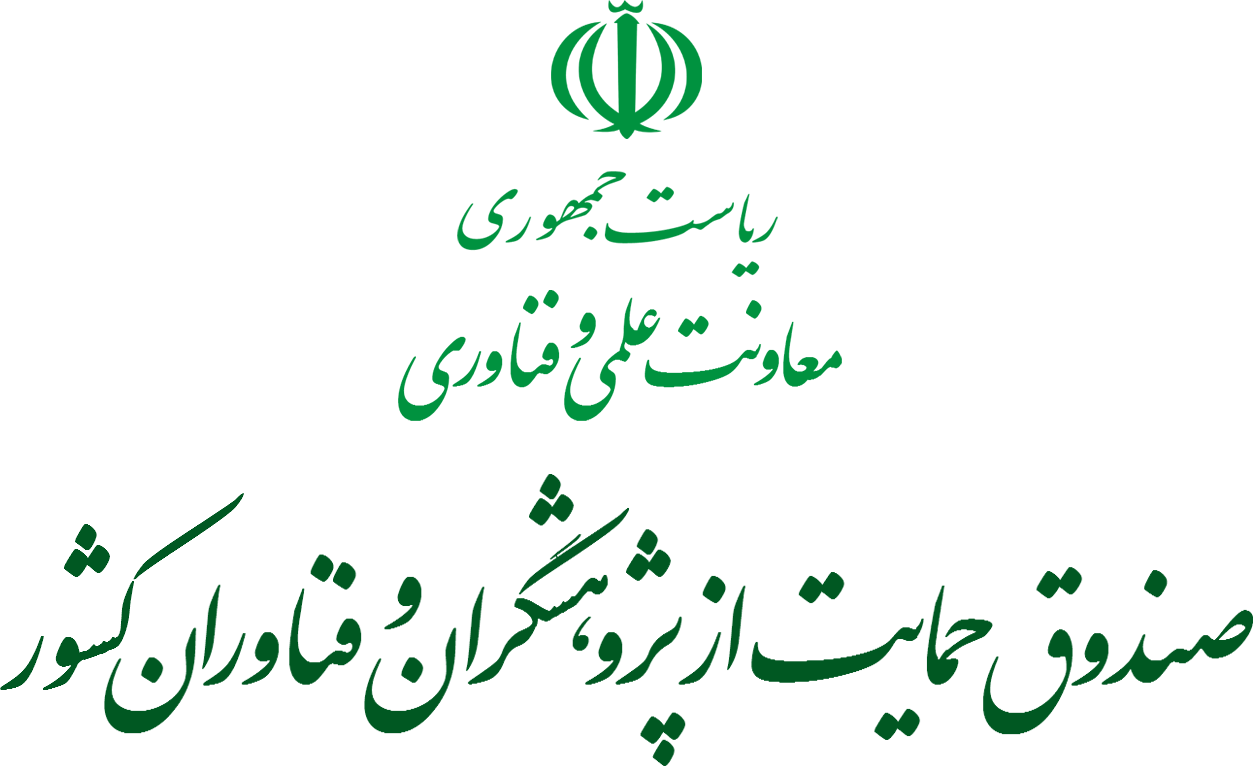 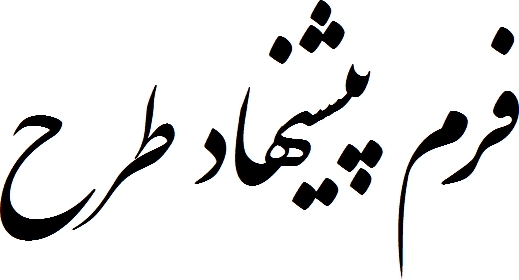 در شاخه های مهندسی، کشاورزی و منابع طبیعی، علوم و علوم زیستی و میان گروهیشماره طرح: ....................(شماره طرح هشت رقمی اختصاص داده شده به این طرح توسط وب سایت صندوق را در بالا بنویسید)لطفاً قبل از تکمیل فرم به نکات زیر توجه فرمایید:شما می توانید به فراخور حجم مطلب و به تعداد مورد نیاز به این فرم صفحه اضافه نمایید.فرم تکمیل شده صرفا از طریق وبسایت صندوق ارسال گردد. صندوق از بررسی فرم هایی که به صورت کاغذی و یا با پست الکترونیک ارسال شده باشند معذور است.برخی از اطلاعات این فرم (خلاصه فارسی و انگلیسی طرح، مشخصات همکاران اصلی و غیره) باید در نسخه الکترونیک طرح در وب سایت صندوق نیز وارد شوند.علاوه بر این فرم مجری باید پروفایل خود (مشخصات کامل مجری، سابق علمی و اجرایی، رزومه و غیره) را نیز در وب سایت صندوق تکمیل نماید.« چکیده طرح » (چکیده طرح در پایان و منطبق با جزئیات طرح تکمیل گردد)عنوان طرح:فارسی:انگلیسی:مجری طرحنام و نام خانوادگی: رشته تحصیلی:                                            گرایش:                                                 رتبه علمی:                                       دانشگاه اخذ آخرین مدرک تحصیلی:محل خدمت فعلی:                                     تعداد طرحهای پژوهشی اجرا شده یا در دست اجراء:* مشخصات کامل مجری (اعم از محل کار، سوابق علمی و اجرایی، جوایز، دستاوردها و سایر موارد) میباید در قسمت پروفایل مجری در وبسایت صندوق تکمیل گردد. پروفایل مجری پس از تکمیل به صورت خودکار به همه طرحها و ایدههای ارسالی شما ضمیمه خواهد شد.نوع طرح:بنیادی                                                                              کاربردی خلاصه طرح:هدف طرح:مدت اجرای طرح: محل اجرای طرح:اعتبار درخواستی:هزینه نیروی انسانی:                                                     هزینه مواد:                            سایر:جمع کل اعتبار درخواستی:                                       درصد اعتبار تعلق یافته به نیروی انسانی: « جزئیات طرح » 1-عنوان طرح: فارسی:
انگلیسی:2-- نوع طرح :	بنیادی *   			كاربردی **  				* پژوهش بنیادی: پژوهشی است كه بیشتر در جهت گسترش مرزهای دانش بدون در نظر گرفتن استفاده عملی خاص برای كاربرد آن انجام می‌گیرد. ** پژوهش كاربردی: پژوهشی است كه استفادة عملی خاصی برای نتایج آن منظور می‌شود و غالبا" تركیبی از جنبه‌های نظری و تجربی است.3-زمینه تخصصی: 
4- نحوه مشارکت:5- خلاصه طرح:6- واژه های کلیدی و تعریف عملیاتی واژه ها:7- بیان مسأله:8- ضرورت و  اهمیت اجرای طرح:9- مروری بر ادبیات و پیشینه تحقیق:10- اهداف اصلی و فرعی طرح:11- سوالات یا فرضیه های تحقیق :12- زمینه های استفاده و کاربرد نتایج ( تولید دانش فنی ، تولید نمونه محصول ، ارائه خدمات ):13- روش انجام طرح:1-13 روش انجام تحقیق:2-13 روش جمع آوری اطلاعات:3-13 روش نمونه گیری ( در صورت لزوم):4-13 روش تحلیل داده ها:5-13 کیفیت تحقیق( روایی و پایایی تحقیق):6-13 نمودار مراحل اجرایی تحقیق:7-13 محدودیت های اجرای تحقیق:14- ملاحظات اخلاقی (در صورت لزوم):15- شرح علمی و ارائه مشخصات فنی – آزمایشگاهی طرح(در صورت وجود):16- فعالیتهای طرح و زمانبندی طبق نمودار گانت 17- فهرست منابع و مآخذ مورد استفاده برای انجام طرح( بر اساس استاندارد APA):18- هزینه های طرح:1-18- هزینه های نیروی انسانی2-18-فهرست مواد اولیه:3-18- هزینه مسافرت:4-18- هزینه های نشر: 5-18- سایر هزینه ها: 6-18-جمع هزینه های پژوهشی:19- تعهدات طرح:20- شیوه عرضة محصول تحقیق :(گزارش مكتوب، فیلم، نمودار، لوح فشرده،دانش فنی وساخت نمونه محصول و ...ــ شرح دهید)21- نحوه انتشار و ترویج خروجی های طرح :22- فواید طرح: (طرح چه دستاوردها و نوآوریهایی خواهد داشت و نتایج آن پاسخ‌گوی كدام‌یك از نیازهای مشخص جامعه در حال و آینده خواهد بود و كدام‌یك از مؤسسات دولتی یا غیردولتی می‌توانند از آنها استفاده كنند؟)23- لیست داوران پیشنهادی:22- سایر توضیحات مورد نیاز:23-تعهد اخلاقی مجری طرح(اظهارنامه):اینجانب با اطلاع کامل از رویه ها و ضوابط ارائه طرح، این پرسشنامه را تکمیل و کلیه مندرجات آنرا تایید می نمایم. مسئولیت وجود هرگونه نقص یا اشتباه در پیشنهاد ارائه شده بر عهده اینجانب بوده و متعهد میشوم که این طرح قبلاً در داخل و خارج کشور انجام نشده و بطور همزمان نیز برای موسسات دیگر جهت حمایت ارائه نگردیده است.نام و نام خانوادگی مجری				امضاءدستورالعمل ارسال فرم به صندوقتمامی مراحل ارسال طرح، رفع نقایص، داوری، تصویب، نظارت طرحها و کلیه اطلاع رسانیها در صندوق حمایت از پژوهشگران و فناوران کشور به صورت الکترونیکی انجام میشود. لذا صندوق از بررسی طرحهایی که با پست معمولی یا الکترونیکی یا هر روش دیگری ارسال شده باشند معذور است. این فرم نیز صرفا باید به صورت اینترنتی از طریق وبسایت صندوق واقع در آدرس insf.gov.ir  ارسال گردد. جهت ارسال طرح لازم است یک بار در وبسایت ثبت نام (Signup) نمایید. سپس گزینه «ارسال طرح» را از بالای صفحه کلیک و شاخه مورد نظر را انتخاب نمایید. اگر پروفایل شما ناقص باشد ابتدا از شما خواسته خواهد شد تا پروفایل را تکمیل فرمایید. این پروفایل، رزومه شما را در بر دارد و به هر طرح یا ایدهای که شما ارسال مینمایید به صورت خودکار ضمیمه میشود.پس از تکمیل پروفایل میتوانید فرم اینترنتی ارسال طرح را مشاهده و این فایل را بارگذاری (Upload) نمایید. توجه داشته باشید که باید برخی از اطلاعاتی که در این فرم مرقوم نمودهاید در فرم اینترنتی نیز وارد خواهد شد (مواردی مانند عنوان طرح، خلاصه و غیره). در صورت نیاز به راهنمایی بیشتر لطفاً با صندوق تماس حاصل نمایید (اطلاعات تماس در صفحه «تماس با ما» وبسایت صندوق وجود دارد). --- انتهای فرم ---شماره مرحله / فعالیتنام مرحله/ فعالیتمرحله/ فعالیت پیش‌نیازدرصد وزنی به كل پروژهنام منابع مورد استفاده ( نیروی انسانی ، مواد مصرفی و...)مدت زمان اجرا(ماه)نمودار زمان‌بندی(ماه)نمودار زمان‌بندی(ماه)نمودار زمان‌بندی(ماه)نمودار زمان‌بندی(ماه)نمودار زمان‌بندی(ماه)نمودار زمان‌بندی(ماه)نمودار زمان‌بندی(ماه)نمودار زمان‌بندی(ماه)نمودار زمان‌بندی(ماه)نمودار زمان‌بندی(ماه)نمودار زمان‌بندی(ماه)نمودار زمان‌بندی(ماه)نمودار زمان‌بندی(ماه)نمودار زمان‌بندی(ماه)نمودار زمان‌بندی(ماه)نمودار زمان‌بندی(ماه)نمودار زمان‌بندی(ماه)نمودار زمان‌بندی(ماه)نمودار زمان‌بندی(ماه)نمودار زمان‌بندی(ماه)نمودار زمان‌بندی(ماه)نمودار زمان‌بندی(ماه)نمودار زمان‌بندی(ماه)نمودار زمان‌بندی(ماه)شماره مرحله / فعالیتنام مرحله/ فعالیتمرحله/ فعالیت پیش‌نیازدرصد وزنی به كل پروژهنام منابع مورد استفاده ( نیروی انسانی ، مواد مصرفی و...)مدت زمان اجرا(ماه)123456789101112131415161718192021222324جمعجمعساعت همکاری در ماهمدت همکاری در طرح (ماه)مسئولیتدر طرحدرجه علمی- تخصصی و رشته تحصیلینام سازمان یا همکار مربوطهردیفهزینهساعاتساعت همکاری در ماهمدت همکاری در طرح (ماه)مسئولیتدر طرحدرجه علمی- تخصصی و رشته تحصیلینام سازمان یا همکار مربوطهردیف12345جمع:جمع:جمع:جمع:جمع:جمع:جمع:اعتبار مورد نیازاعتبار مورد نیازارزش واحدکشورشرکت سازندهمقداریا تعدادمورد نیازنام ماده/ قطعهردیفارزیریالیارزش واحدکشورشرکت سازندهمقداریا تعدادمورد نیازنام ماده/ قطعهردیف12345جمع:جمع:جمع:جمع:جمع:جمع:اعتبار مورد نیازاعتبار مورد نیازهزینه واحدنوع هزینهردیفارزیریالیهزینه واحدنوع هزینهردیف12345جمع:جمع:جمع:جمع(ریال)سال آینده (      )سال آینده (      )سال جاری (     )سال جاری (     )نیازهای اجرایی طرح بر حسب مواردجمع(ریال)ارزیریالیارزیریالینیازهای اجرایی طرح بر حسب موارد1- مواد اولیه 2- نیروی انسانی 3- چاپ و تکثیر4- حمل و نقل و مسافرت 5- کتب و نشریات 6- سایرجمع اعتباراتنوع تعهدنوع تعهدتعدادتوضیحاتمقاله:ISIمقاله:سایرکتاب:کتاب:دانش فنی:دانش فنی:ثبت اختراع:ثبت اختراع:ساخت دستگاه یا تولید نمونه محصول:ساخت دستگاه یا تولید نمونه محصول:سایر:(فرمولاسیون دارو، تولید نرم افزار، بانک اطلاعاتی، طراحی مدل مفهومی، لایحه، ارائه در کنفرانس، ...)سایر:(فرمولاسیون دارو، تولید نرم افزار، بانک اطلاعاتی، طراحی مدل مفهومی، لایحه، ارائه در کنفرانس، ...)